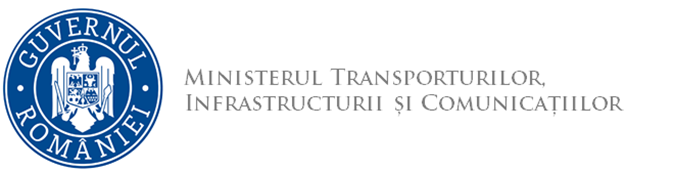 O R D I N  nr. ……..din ……………privind publicarea acceptării amendamentelor la Codul maritim internațional pentru mărfuri solide în vrac (Codul IMSBC), adoptate de Organizația Maritimă Internațională prin Rezoluția MSC.462(101) a Comitetului de siguranță maritimă din 13 iunie 2019Ministrul transporturilor, infrastructurii și comunicațiilor,Având în vedere referatul Direcției Transport Naval nr. ……………………….. din ……………….. 2020 de aprobare a Ordinului ministrului transporturilor, infrastructurii și comunicațiilor privind publicarea acceptării amendamentelor la Codul maritim internațional pentru mărfuri solide în vrac (Codul IMSBC), adoptate de Organizația Maritimă Internațională prin Rezoluția MSC.462(101) a Comitetului de siguranță maritimă din 13 iunie 2019,Ținând seama de prevederile art. VIII(b)(vi)(2)(bb) și ale art. VIII(b)(vii)(2) din Convenția internațională din 1974 pentru ocrotirea vieții omenești pe mare (SOLAS 1974), la care România a aderat prin Decretul Consiliului de Stat nr. 80/1979,Luând în considerare prevederile art. 4 alin. (1) din Ordonanța Guvernului nr. 42/1997 privind transportul maritim și pe căile navigabile interioare, republicată, cu modificările și completările ulterioare,În temeiul prevederilor art. 9 alin. (4) din Hotărârea Guvernului nr. 90/2020 privind organizarea și funcționarea Ministerului Transporturilor, Infrastructurii și Comunicațiilor, Emite prezentulORDIN:Art. 1 – Se publică amendamentele la Codul maritim internațional pentru mărfuri solide în vrac (Codul IMSBC), cod pe care România l-a acceptat prin Ordinul ministrului transporturilor nr. 1.177/2014, adoptate de Organizația Maritimă Internațională prin Rezoluția MSC.462(101) a Comitetului de siguranță maritimă din 13 iunie 2019, prevăzută în anexa care face parte integrantă din prezentul ordin.Art. 2 – Autoritatea Navală Română va duce la îndeplinire prevederile prezentului ordin.Art. 3 – Prezentul ordin se publică în Monitorul Oficial al României, Partea I și intră în vigoare la 1 ianuarie 2021.MINISTRULUCIAN NICOLAE BODEPROPUNEM SEMNAREASECRETAR GENERALȘtefania Gabriella FERENCZSECRETAR GENERALȘtefania Gabriella FERENCZSECRETAR GENERALȘtefania Gabriella FERENCZSECRETAR GENERALȘtefania Gabriella FERENCZSECRETAR GENERALȘtefania Gabriella FERENCZNUME PRENUMEFUNCȚIA PUBLICĂSEMNĂTURADATANR. ÎNREGISTRAREDirecția AvizareDirecția AvizareDirecția AvizareDirecția AvizareDirecția AvizareDaniela DEUȘANDirectorDirecția Afaceri Europene și Relații InternaționaleDirecția Afaceri Europene și Relații InternaționaleDirecția Afaceri Europene și Relații InternaționaleDirecția Afaceri Europene și Relații InternaționaleDirecția Afaceri Europene și Relații InternaționaleGabriela SÎRBUDirectorDirecția Transport NavalDirecția Transport NavalDirecția Transport NavalDirecția Transport NavalDirecția Transport NavalGabriela MURGEANUDirector